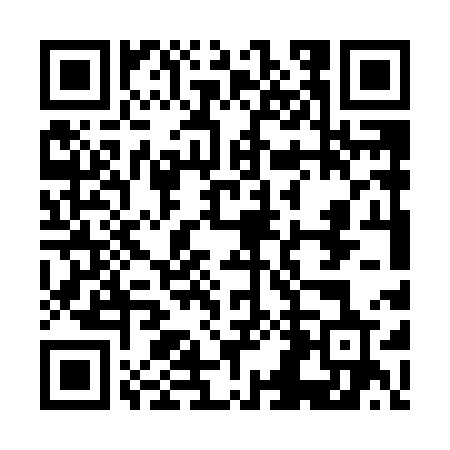 Ramadan times for Chargram, BangladeshMon 11 Mar 2024 - Wed 10 Apr 2024High Latitude Method: NonePrayer Calculation Method: University of Islamic SciencesAsar Calculation Method: ShafiPrayer times provided by https://www.salahtimes.comDateDayFajrSuhurSunriseDhuhrAsrIftarMaghribIsha11Mon4:484:486:0312:003:245:585:587:1312Tue4:474:476:0212:003:245:585:587:1413Wed4:464:466:0112:003:245:595:597:1414Thu4:454:456:0012:003:245:595:597:1515Fri4:444:445:5911:593:245:595:597:1516Sat4:434:435:5811:593:246:006:007:1617Sun4:424:425:5711:593:246:006:007:1618Mon4:404:405:5611:583:246:016:017:1719Tue4:394:395:5511:583:246:016:017:1720Wed4:384:385:5411:583:246:026:027:1821Thu4:374:375:5311:583:246:026:027:1822Fri4:364:365:5211:573:246:036:037:1923Sat4:354:355:5111:573:246:036:037:1924Sun4:344:345:5011:573:246:036:037:2025Mon4:334:335:4911:563:246:046:047:2026Tue4:324:325:4811:563:236:046:047:2127Wed4:314:315:4711:563:236:056:057:2128Thu4:304:305:4611:553:236:056:057:2229Fri4:284:285:4511:553:236:066:067:2230Sat4:274:275:4411:553:236:066:067:2331Sun4:264:265:4311:553:236:066:067:231Mon4:254:255:4211:543:236:076:077:242Tue4:244:245:4111:543:226:076:077:243Wed4:234:235:4011:543:226:086:087:254Thu4:224:225:3911:533:226:086:087:255Fri4:214:215:3811:533:226:096:097:266Sat4:194:195:3711:533:226:096:097:277Sun4:184:185:3611:523:216:096:097:278Mon4:174:175:3511:523:216:106:107:289Tue4:164:165:3411:523:216:106:107:2810Wed4:154:155:3311:523:216:116:117:29